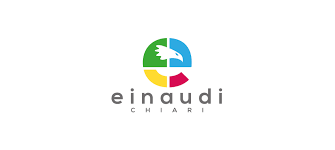 Istituto d’Istruzione Superiore “Luigi Einaudi”PORTFOLIO DI CITTADINANZA e COSTITUZIONEai fini dell’Esame di Stato a.s. 2019/2020Nome e cognome ClasseApprofondimentiMono-disciplinare: trattato solo da un singolo docenteIndicare la disciplina_________________________________________________________________Interdisciplinare: se lo stesso argomento coinvolge più disciplineIndicare le discipline     _______________________________________________________________Indica le tematiche correlate alle attività effettuate nelle discipline Educazione alla cittadinanza inclusiva – diritti civili e diritti umani tra dimensione storico– culturale ed attualità sociale e politica e cittadinanza attivaEducazione alla legalitàEducazione alla sicurezza e salute sul luogo di lavoro Educazione all’iniziativa e all’imprenditorialità Educazione al lavoro come diritto e dovere costituzionale Educazione alla cittadinanza digitaleEducazione allo sviluppo “sostenibile” Educazione alla “creatività” ed alla conoscenza / fruizione del patrimonio culturale ed artistico del territorio nelle sue varie dimensioni Competenze chiave di cittadinanza trasversali ai sensi del DM 139/2007eRACCOMANDAZIONE DEL CONSIGLIO del 22 maggio 2018 relativa alle competenze chiave per l’apprendimento permanenteCrocettare una o più competenze e i relativi sottolivelli Imparare ad imparare:Organizzazione dell’apprendimento in base a: Fonti di informazione ed esperienze di vario tipo Tempi Strategie e metodo di lavoro Progettare - Spirito di iniziativa e imprenditorialità:Elaborazione e realizzazione di progetti: Stabilire obiettivi significativi Valutare vincoli, strategie e possibilità di realizzo Verificare i risultati raggiunti Comunicare - Comunicazione nella madrelingua - Comunicazione nelle lingue straniere:Comprensione di messaggi di genere e complessità diversi trasmessi con linguaggi e supporti differenti. Rappresentazione di fenomeni, concetti, procedure, utilizzando le conoscenze disciplinari e i diversi linguaggi e supporti Collaborare e partecipare: Interazione di gruppo: Comprendere i diversi punti di vista Gestire la conflittualità Contribuire alla realizzazione delle attività collettive Agire in modo autonomo e responsabile - Competenze sociali e civiche:Inserimento attivo, consapevole e responsabile nella vita sociale Riconoscimento dei diritti, dei doveri e bisogni propri e altrui Risolvere problemi - Competenza matematica e competenze di base in scienza e tecnologia:Risoluzione di situazioni problematiche: Analizzare e valutare i dati Formulare e verificare ipotesi Individuare soluzioni Individuare collegamenti e relazioni - Consapevolezza ed espressione culturale:Individuazione e rappresentazione delle relazioni tra fenomeni, eventi e concetti diversi, in particolare, riconoscendo: Analogie e differenze Cause ed effetti Relazioni tra il particolare ed il generale Acquisire ed interpretare l’informazione - Competenza digitale:Acquisizione ed interpretazione di informazioni ricevute in vari ambiti attraverso diversi strumenti comunicativi, anche digitali. Lavori/elaborati prodotti dallo/gli studente/i (relazione, grafici, tabelle, mappe, ricerche, video) da numerare e allegareDescrizione delle attività svolte nel corso del triennioRelazione (Allegato n.1)Grafico (Allegato n.2)Strumenti e materiali utilizzati (siti web, letture di approfondimento, articoli di giornale, libri di testo)Tempi (da..a…/il periodo di massima, il giorno…)Luogo in cui si è svolta l’esperienza (Città, Aziende, Comuni, Teatri, Scuola,…)Eventuali attestati da allegare per eventuali crediti formativiEventuali allegati a testimonianza del lavoro effettuato e/o seguito o di progetti e/o approfondimenti personali  realizzati e/o prodotti